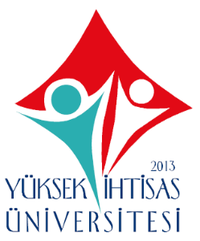 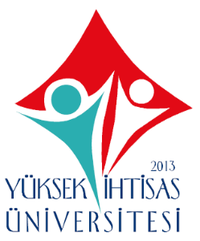 Proje sonuç raporu;Eleştiri/gerekçe/önerileriniz için lütfen ayrı bir sayfa kullanınız.	Ünvanı Adı-Soyadı				İmza					TarihPROJE ADIPROJE NUMARASIPROJE YÜRÜTÜCÜSÜPROJE SÜRESİEvetHayırRapor bilimsel anlatım ilkelerine göre yazılmış mı?Sunulan şekil, tablo/çizelge, levha, vb. gösterimler yeterli ve uygun mu?  Projede hedeflenen amaca ulaşılmış mı?Verilerin değerlendirilmesinde temel ve güncel kaynaklar izlenmiş mi?Sonuçlar benzer çalışmalar ile de netleştirilerek tartışılmış mı?Proje sonuçları uygulamaya aktarılabilir mi?Sonuçlar bilim ve teknolojiye katkı sağlayabilecek nitelikte mi?Bu şekliyle kabul edilebilirEleştiriler doğrultusunda düzeltilerek kabul edilebilirProje sonuç raporunun düzeltilmiş halini yeniden görmek ister misiniz?Kabul edilemez niteliktedir	